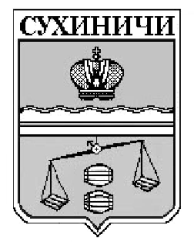 униципального ой район»Калужская областьПостановлениеот 30.11.2017                                                                               № 1188 Об утверждении Административного регламента предоставления муниципальной услуги «Выдача градостроительного плана земельного участка в виде отдельного документа»В соответствии со статьей 3 Федерального закона от 27.07.2010 года № 210-ФЗ «Об организации предоставления государственных и муниципальных услуг», Градостроительным кодексом Российской Федерации, постановлением администрации муниципального района от 20.05.2011 года № 748а «Об утверждении порядка разработки и утверждения административных регламентов предоставления муниципальных услуг на территории МР «Сухиничский район», администрация муниципального района ПОСТАНОВЛЯЕТ:1. Утвердить Административный регламент предоставления муниципальной услуги «Выдача градостроительного плана земельного участка в виде отдельного документа» (прилагается).2. Отделу градостроительства, архитектуры, имущественных и земельных отношений администрации МР «Сухиничский район»:2.1. Обеспечить предоставление муниципальной услуги «Выдача градостроительного плана земельного участка в виде отдельного документа в соответствии с административным регламентом.2.2. Организовать общедоступные места ознакомления с административным регламентом предоставления муниципальной услуги.3. Постановление администрации МР «Сухиничский район» от 05.07.2017 № 681 «Об утверждении Административного регламента предоставления муниципальной услуги «Выдача градостроительного плана земельного участка в виде отдельного документа», считать утратившим силу.4.Настоящее постановление вступает в силу со дня его официального обнародования и подлежит размещению на официальном сайте администрации МР «Сухиничский район».5.Контроль за исполнением настоящего постановления возложить на заместителя главы администрации МР «Сухиничский район» А.Н. Сковородникова.Заместитель главы администрации МР "Сухиничский район"		            		        Е.Н. ПастарнаковаПриложение кпостановлению администрации МР «Сухиничский район»от 30.11.2017 №1188АДМИНИСТРАТИВНЫЙ РЕГЛАМЕНТПРЕДОСТАВЛЕНИЯ МУНИЦИПАЛЬНОЙ УСЛУГИ "ПРЕДОСТАВЛЕНИЕ ГРАДОСТРОИТЕЛЬНОГО ПЛАНА ЗЕМЕЛЬНОГО УЧАСТКА"1. Общие положения1.1. Предмет регулирования административного регламента.Административный регламент предоставления муниципальной услуги "Предоставление градостроительного плана земельного участка" представляет собой нормативный правовой акт, устанавливающий порядок предоставления муниципальной услуги, стандарт предоставления муниципальной услуги (далее по тексту – административный регламент).Градостроительный план земельного участка выдается в целях обеспечения субъектов градостроительной деятельности информацией, необходимой для архитектурно-строительного проектирования, строительства, реконструкции объектов капитального строительства в границах земельного участка.Административный регламент разработан в целях повышения качества предоставления и доступности результатов исполнения муниципальной услуги, создания комфортных условий для получателей муниципальной услуги и определяет сроки и последовательность действий (административных процедур). Оказание муниципальной услуги осуществляет отдел градостроительства, архитектуры, имущественных и земельных отношений  администрации муниципального района «Сухиничский район»  (далее – уполномоченный орган), (МФЦ).1.2. Сведения о заявителях. Заявителями по административному регламенту являются – физическое или юридическое лицо, которое является правообладателем земельного участка, либо их уполномоченные представители.1.3. Порядок информирования о предоставлении муниципальной услуги.1.3.1. Информирование о правилах предоставления муниципальной услуги осуществляется отделом градостроительства, архитектуры, имущественных и земельных отношений администрации МР «Сухиничский район».Местонахождение: 249275, Калужская область, г. Сухиничи, ул. Ленина, д. 56а.Электронный адрес: asuhin@adm.kaluga.ru.Справочные телефоны: 8(48451)51038График работы уполномоченного органа: понедельник-четверг - 8.00-17.15, пятница - 8.00-16.00, перерыв на обед - с 13.00 до 14.00; выходные дни - суббота, воскресенье. Информация о местонахождении и графике работы многофункциональных центров предоставления государственных и муниципальных услуг размещена на сайте МФЦ по адресу: Калужская область, г. Сухиничи, ул. Ленина, д. 56а.1.3.2. Информация по процедурам предоставления муниципальной услуги может предоставляться:- по телефону;- письменно;- по электронной почте;- посредством размещения на Интернет-ресурсах уполномоченного органа;- посредством публикации в СМИ;- в МФЦ - при личном обращении граждан. 1.3.3. Размещение информации о правилах предоставления муниципальной услуги осуществляется на официальной странице уполномоченного органа и на стендах в местах предоставления услуг.На информационных стендах уполномоченного органа размещаются следующие информационные материалы:- выдержки из законодательных и иных нормативных правовых актов, регулирующих предоставление муниципальной услуги;- краткое описание порядка предоставления муниципальной услуги;- перечень документов, необходимых для предоставления муниципальной услуги;- порядок обжалования действий (бездействия) и решений, осуществляемых в ходе предоставления муниципальной услуги;- данные о месте расположения, графике (режиме) работы, номерах телефонов органов и организаций, в которых граждане могут получить документы, необходимые для получения муниципальной услуги;- график приема для консультаций о предоставлении муниципальной услуги, номер факса, адрес электронной почты и адрес сайта уполномоченного органа в сети Интернет;- необходимая оперативная информация о предоставлении муниципальной услуги.Стенды, содержащие информацию о предоставлении муниципальной услуги, размещаются в здании уполномоченного органа. Текст материалов, размещаемых на стендах, напечатан удобным для чтения шрифтом.Информацию о предоставлении муниципальной услуги возможно получить непосредственно в МФЦ.1.3.4. По контактным телефонам уполномоченного органа должностные лица, ответственные за предоставление муниципальной услуги, обязаны дать исчерпывающую информацию по процедуре "Предоставление градостроительного плана земельного участка". 1.3.5. Информирование заявителей по вопросам предоставления муниципальной услуги, о ходе предоставления услуги осуществляют специалисты отдела градостроительства, архитектуры, имущественных и земельных отношений администрации МР «Сухиничский район».1.3.6. При личном обращении граждан (уполномоченных представителей) должностное лицо уполномоченного органа информирует об условиях и правилах предоставления муниципальной услуги. Предоставление муниципальной услуги предусматривает взаимодействие заявителя с должностными лицами продолжительностью 15 минут не более двух раз. При ответах на телефонные звонки и устные обращения заявителей должностные лица подробно и в вежливой форме информируют обратившихся лиц по интересующим их вопросам. Ответ на телефонный звонок начинается с информации по наименованию органа, фамилии, имени, отчества и должности лица, принявшего телефонный звонок.При невозможности должностного лица, принявшего звонок, самостоятельно ответить на поставленные вопросы, телефонный звонок переадресуется (переводится) на другое должностное лицо уполномоченного органа или же обратившемуся лицу должен быть сообщен телефонный номер, по которому можно получить необходимую информацию.С момента приема документов для предоставления муниципальной услуги заявитель имеет право на получение любых интересующих его сведений о ходе предоставления муниципальной услуги посредством телефона или личного посещения уполномоченного органа.Стандарт предоставления муниципальной услуги2.1. Наименование муниципальной услуги.Наименование муниципальной услуги: "Предоставление градостроительного плана земельного участка".Источниками информации для подготовки градостроительного плана земельного участка являются документы территориального планирования и градостроительного зонирования, нормативы градостроительного проектирования, документация по планировке территории, сведения, содержащиеся в государственном кадастре недвижимости, федеральной государственной информационной системе территориального планирования, информационной системе обеспечения градостроительной деятельности, а также технические условия подключения (технологического присоединения) объектов капитального строительства к сетям инженерно-технического обеспеченияВ градостроительном плане земельного участка содержится информация:1) о реквизитах проекта планировки территории и (или) проекта межевания территории в случае, если земельный участок расположен в границах территории, в отношении которой утверждены проект планировки территории и (или) проект межевания территории;2) о границах земельного участка и о кадастровом номере земельного участка (при его наличии);3) о границах зоны планируемого размещения объекта капитального строительства в соответствии с утвержденным проектом планировки территории (при его наличии);4) о минимальных отступах от границ земельного участка, в пределах которых разрешается строительство объектов капитального строительства;5) об основных, условно разрешенных и вспомогательных видах разрешенного использования земельного участка, установленных в соответствии с настоящим Кодексом;6) о предельных параметрах разрешенного строительства, реконструкции объекта капитального строительства, установленных градостроительным регламентом для территориальной зоны, в которой расположен земельный участок, за исключением случаев выдачи градостроительного плана земельного участка в отношении земельного участка, на который действие градостроительного регламента не распространяется или для которого градостроительный регламент не устанавливается;7) о требованиях к назначению, параметрам и размещению объекта капитального строительства на указанном земельном участке, установленных в соответствии с частью 7 статьи 36 Градостроительного кодекса РФ, в случае выдачи градостроительного плана земельного участка в отношении земельного участка, на который действие градостроительного регламента не распространяется или для которого градостроительный регламент не устанавливается;8) о расчетных показателях минимально допустимого уровня обеспеченности территории объектами коммунальной, транспортной, социальной инфраструктур и расчетных показателях максимально допустимого уровня территориальной доступности указанных объектов для населения в случае, если земельный участок расположен в границах территории, в отношении которой предусматривается осуществление деятельности по комплексному и устойчивому развитию территории;9) об ограничениях использования земельного участка, в том числе если земельный участок полностью или частично расположен в границах зон с особыми условиями использования территорий;10) о границах зон с особыми условиями использования территорий, если земельный участок полностью или частично расположен в границах таких зон;11) о границах зон действия публичных сервитутов;12) о номере и (или) наименовании элемента планировочной структуры, в границах которого расположен земельный участок;13) о расположенных в границах земельного участка объектах капитального строительства, а также о расположенных в границах земельного участка сетях инженерно-технического обеспечения;14) о наличии или отсутствии в границах земельного участка объектов культурного наследия, о границах территорий таких объектов;15) о технических условиях подключения (технологического присоединения) объектов капитального строительства к сетям инженерно-технического обеспечения, определенных с учетом программ комплексного развития систем коммунальной инфраструктуры поселения, городского округа;16) о реквизитах нормативных правовых актов субъекта Российской Федерации, муниципальных правовых актов, устанавливающих требования к благоустройству территории;17) о красных линиях.2.3. Результат предоставления муниципальной услуги. Результатом предоставления муниципальной услуги является - выдача градостроительного плана земельного участка.2.4. Срок предоставления муниципальной услуги.2.4.1. В целях получения градостроительного плана земельного участка правообладатель земельного участка обращается с заявлением в орган местного самоуправления по месту нахождения земельного участка. Заявление о выдаче градостроительного плана земельного участка может быть подано заявителем через многофункциональный центр.2.4.2. Орган местного самоуправления в течение двадцати рабочих дней после получения заявления осуществляет подготовку, регистрацию градостроительного плана земельного участка и выдает его заявителю. 2.4.3. При подготовке градостроительного плана земельного участка орган местного самоуправления в течение семи дней с даты получения заявления о выдаче такого документа направляет в организации, осуществляющие эксплуатацию сетей инженерно-технического обеспечения, запрос о предоставлении технических условий для подключения (технологического присоединения) планируемого к строительству или реконструкции объекта капитального строительства к сетям инженерно-технического обеспечения. Указанные технические условия подлежат представлению в орган местного самоуправления в срок, установленный частью 7 статьи 48 Градостроительного кодекса РФ.2.4.4. В случае отсутствия в заявлении информации о цели использования земельного участка организация, осуществляющая эксплуатацию сетей инженерно-технического обеспечения, определяет максимальную нагрузку в возможных точках подключения к сетям инженерно-технического обеспечения на основании сведений, содержащихся в правилах землепользования и застройки.2.5. Правовые основания для предоставления муниципальной услуги.Предоставление уполномоченным органом муниципальной услуги осуществляется в соответствии со следующими нормативными правовыми актами:- Конституция Российской Федерации;- Градостроительный кодекс Российской Федерации;- Земельный кодекс Российской Федерации;- Федеральный закон от 27.07.2010 № 210-ФЗ "Об организации 
предоставления государственных и муниципальных услуг";- Федеральный закон от 06.10.2003 № 131-ФЗ "Об общих принципах 
организации местного самоуправления в Российской Федерации";- Федеральный закон от 27.07.2006 № 152-ФЗ "О персональных данных".- Приказ Минстроя России от 25.04.2017 N 741/пр "Об утверждении формы градостроительного плана земельного участка и порядка ее заполнения" (Зарегистрировано в Минюсте России 30.05.2017 N 46880)- Постановление Правительства Российской Федерации от 13.02.2006 № 83 «Об утверждении правил определения и предоставления технических условий подключения объекта капитального строительства к сетям инженерно-технического обеспечения и правил подключения объекта капитального строительства к сетям инженерно-технического обеспечения»;- Закон Калужской области от 04.10.2004 № 344-ОЗ «О градостроительной деятельности в Калужской области»:-  приказ Управления архитектуры и градостроительства Калужской обл. от 17.07.2015 № 59 "Об утверждении региональных нормативов градостроительного проектирования Калужской области";- Закон Калужской области от 28.06.2010 № 38-ОЗ "О благоустройстве территорий городских и сельских поселений Калужской области";- Устав муниципального образования;- Решение ОМСУ об утверждении Правил землепользования и застройки;- Правила благоустройства городских и сельских поселений муниципального района «Сухиничский район»;- Иными нормативными правовыми актами Российской Федерации и Калужской области, регламентирующими правоотношения в сфере градостроительства и архитектуры.2.6. Исчерпывающий перечень документов, необходимых для предоставления муниципальной услуги.1) заявление о выдаче градостроительного плана земельного участка (далее заявление о выдаче градостроительного плана);2) документ, удостоверяющий личность заявителя или его представителя (подлежит возврату заявителю (представителю заявителя) после удостоверения его личности при личном приеме);3) документ, удостоверяющий полномочия представителя заявителя, 
в случае подачи заявления представителем заявителя.2.6.1. Уполномоченный орган не вправе требовать от заявителя представления документов и информации или осуществления действий, представление или осуществление которых не предусмотрено нормативными правовыми актами, регулирующими отношения, возникающие в связи с предоставлением муниципальных услуг.2.6.2. Запрещается требовать от заявителя представления документов 
и информации, которые находятся в распоряжении органов, предоставляющих муниципальные услуги, государственных органов, органов местного самоуправления, организаций, в соответствии с нормативными правовыми актами Российской Федерации , муниципальными нормативными правовыми актами.2.6.3. Документы также могут быть поданы заявителем в форме электронных документов с использованием электронной подписи посредством электронного носителя и  (или) информационно-коммуникационной сети общего пользования, включая сеть Интернет, в соответствии с действующим законодательством. В случае направления заявления на оказание муниципальной услуги в электронном виде, не заверенного электронной подписью, специалист уполномоченного органа, ответственный за формирование пакета документов обрабатывает полученный электронный документ как информационное заявление, рассматривает его в соответствии с настоящим Административным регламентом и сообщает заявителю по электронной почте дату, время, место представления оригиналов документов, необходимых для оказания муниципальной услуги и идентификации заявителя. Также специалист уполномоченного органа, ответственный за формирование пакета документов сообщает дополнительную информацию, в том числе возможные замечания к документам и уточняющие вопросы к заявителю.2.6.4. Заявление о выдаче градостроительного плана земельного участка подается заявителем (его уполномоченным представителем) лично либо почтовым отправлением (в том числе с использованием средств электронной передачи данных) в адрес уполномоченного органа. Заявление заполняется от руки или машинописным способом по установленной форме приложения № 1 к административному регламенту.2.7. Муниципальная услуга предоставляется без взимания государственной пошлины или иной платы. 2.8. Максимальный срок ожидания в очереди при подаче запроса 
о предоставлении муниципальной услуги и при получении результата предоставления такой услуги не должен превышать 15 минут.2.9. Прием и регистрацию заявления осуществляет специалист уполномоченного органа, ответственный за прием документов, не позднее одного рабочего дня, следующим за днем получения такого заявления почтовым отправлением, либо в день его предоставления лично заявителем или направленному в электронной форме. 2.10. Требования к помещениям, в которых предоставляется муниципальная услуга, к залу ожидания, местам для заполнения запросов о предоставлении муниципальной услуги, информационным стендам с образцами их заполнения и перечнем документов, необходимых для предоставления муниципальной услуги, в том числе к обеспечению доступности для инвалидов указанных объектов в соответствии с законодательством Российской Федерации о социальной защите инвалидов.Помещение для предоставления муниципальной услуги расположено по адресу: Калужская область, г. Сухиничи, ул. Ленина, д. 56а. Прием производится на рабочих местах специалистов уполномоченного органа.Помещение для предоставления муниципальной услуги обеспечивается необходимым для предоставления муниципальной услуги оборудованием (компьютерами, средствами электронно-вычислительной техники, средствами связи, включая Интернет, оргтехникой), канцелярскими принадлежностями, информационными и методическими материалами, наглядной информацией, стульями и столами, а также системами кондиционирования (охлаждения и нагревания) воздуха, средствами пожаротушения и оповещения о возникновении чрезвычайной ситуации.В местах предоставления муниципальной услуги предусматривается оборудование доступных мест общего пользования (туалетов) и хранения верхней одежды посетителей, создаются комфортные условия для посетителей.Рабочее место работника уполномоченного органа оснащается настенной вывеской или настольной табличкой с указанием фамилии, имени, отчества и должности.Места предоставления муниципальной услуги оборудуются с учетом стандарта комфортности предоставления муниципальной услуг.Прием посетителей происходит на рабочих местах специалистов уполномоченного органа.Места для приема документов и консультаций оборудуются стульями, столами, шкафами для документов, обеспечиваются образцами заполнения документов, бланками документов, справочной информацией.Кабинет приема оборудуется информационной табличкой с указанием номера кабинета, наименования отдела, фамилии, имени, отчества и должности специалиста, осуществляющего прием посетителей, графика работы.Каждое рабочее место специалистов оборудуется персональным компьютером с возможностью доступа к необходимым информационным базам данных, печатающим и сканирующим устройствам, телефоном.Для ожидания и приема лиц - получателей муниципальной услуги, заполнения необходимых для исполнения муниципальной услуги документов отводятся места, оборудованные стульями, столами (стойками) для возможности оформления документов, которые обеспечиваются писчей бумагой, ручками, бланками документов.2.15. Требования к обеспечению доступности помещений для инвалидов.В целях обеспечения условий доступности для инвалидов муниципальной услуги в здании администрации МР «Сухиничский район» должны быть обеспечены:оказание специалистами уполномоченного органа помощи инвалидам в посадке в транспортное средство и высадке из него перед входом в здание администрации МР «Сухиничский район», в том числе с использованием кресла-коляски;возможность самостоятельного передвижения инвалидов по зданию администрации МР «Сухиничский район»;сопровождение инвалидов, имеющих стойкие расстройства функции зрения и самостоятельного передвижения, и оказание им помощи в здании администрации МР «Сухиничский район»;надлежащее размещение оборудования и носителей информации, необходимых для обеспечения беспрепятственного доступа инвалидов здание администрации МР «Сухиничский район» и к услугам с учетом ограничений их жизнедеятельности;дублирование необходимой для инвалидов звуковой и зрительной информации, а также надписей, знаков и иной текстовой и графической информации знаками, выполненными рельефно-точечным шрифтом Брайля;допуск в здание администрации МР «Сухиничский район» сурдопереводчика и тифлосурдопереводчика;допуск в здание администрации МР «Сухиничский район» собаки-проводника при наличии документа, подтверждающего ее специальное обучение и выдаваемого по форме и в порядке, которые определяются федеральным органом исполнительной власти, осуществляющим функции по выработке и реализации государственной политики и нормативно-правовому регулированию в сфере социальной защиты населения; оказание специалистами администрации МР «Сухиничский район» иной необходимой инвалидам помощи в преодолении барьеров, мешающих получению ими услуг наравне с другими лицами.2.16. Показатели доступности и качества муниципальной услуги.С целью оценки доступности и качества муниципальных услуг используются следующие индикаторы и показатели:- возможность сдать заявление по предварительной телефонной записи;- возможность получения информации о ходе предоставления муниципальной услуги непосредственно от должностного лица администрации МР «Сухиничский район» при приеме заявителя, на официальном сайте администрации МР «Сухиничский район», посредством электронной почты, телефонной и почтовой связи;- возможность получения информации о процедуре предоставления муниципальной услуги на официальном сайте администрации МР «Сухиничский район», информационных стендах, с использованием справочных телефонов и электронного информирования, непосредственно в администрации МР «Сухиничский район»;- отсутствие обоснованных жалоб заявителей.2.17. Иные требования, в том числе учитывающие особенности предоставления муниципальных услуг в электронной форме.Заявление и документы, поступившие от заявителя в администрацию МР «Сухиничский район» (в том числе представленные в форме электронного документа) для получения муниципальной услуги, регистрируются в течение 1 (одного) рабочего дня с даты их поступления сотрудником администрации МР «Сухиничский район», осуществившим прием и регистрацию документов. Заявление и документы (сведения), необходимые для получения услуги, могут быть направлены 
в орган, предоставляющий муниципальную услугу, в форме электронных документов посредством портала государственных и муниципальных услуг.Заявление, которое подается в форме электронного документа, подписывается тем видом электронной подписи, использование которой допускается при обращении за получением государственных услуг и муниципальных услуг законодательством Российской Федерации. В случае направления в администрацию МР «Сухиничский район» заявления в электронной форме, основанием для его приема (регистрации) является предоставление заявителем посредством портала государственных и муниципальных услуг документов, указанных в части 6 статьи 7 Федерального закона от 27.07.2010 №210-ФЗ "Об организации предоставления государственных и муниципальных услуг", необходимых для предоставления государственных и муниципальных услуг.Состав, последовательность и сроки выполнения административных процедур, требования к порядку их выполнения, в том числе особенности выполнения административных процедур в электронной форме, а также особенности выполнения административных процедур в многофункциональных центрах3.1. Последовательность выполнения административных процедур указана в блок-схеме предоставления муниципальной услуги согласно приложению № 2 к настоящему административному регламенту:а) прием и регистрация заявления о выдаче градостроительного плана земельного участка.Порядок взаимодействия специалистов МФЦ с администрацией МР «Сухиничский район» при предоставлении муниципальной услуги определяется в соответствии с соглашением, заключенным между МФЦ и органом местного самоуправления;б) проверка соответствия заявления о выдаче градостроительного плана земельного участка и представляемых документов требованиям административного регламента, направление межведомственных запросов в органы (организации), участвующие в предоставлении муниципальной услуги;в) принятие решения о выдаче градостроительного плана земельного участка. 3.2. Рассмотрение заявления и документов: 3.2.1. Основанием для начала административной процедуры является поступление в администрацию МР «Сухиничский район», либо в МФЦ заявления о выдаче градостроительного плана земельного участка. 3.2.2. Должностными лицами, ответственными за прием заявлений, являются уполномоченные должностные лица администрации МР «Сухиничский район», выполняющие функции по приему и регистрации входящей корреспонденции. Заявление в течение рабочего дня подлежит регистрации.3.2.3. Заявление и прилагаемые к нему документы передаются для проверки представленных документов на соответствие требованиям, установленным административным регламентом, в течение 1 рабочего дня, следующего за днем регистрации.3.2.4. Специалист уполномоченного органа в день поступления заявления регистрирует заявление о предоставлении муниципальной услуги в Журнале регистрации заявлений о выдаче градостроительного плана земельного участка. 3.2.5. В случае представления документов через МФЦ расписка выдается указанным МФЦ.3.3. Проверка соответствия заявления о выдаче градостроительного плана земельного участка и представляемых документов требованиям административного регламента, направление межведомственных запросов в органы (организации), участвующие в предоставлении муниципальной услуги. 3.3.1. Основанием для начала административной процедуры является получение заявления и документов специалистом уполномоченного органа. 3.3.2. После получения документов специалист уполномоченного органа в течение 8 рабочих дней, с учетом информации, представленной по межведомственным запросам, осуществляет проверку полноты 
и достоверности документов. 3.3.3. Уполномоченный орган в течение 10 рабочих дней готовит градостроительный план земельного участка (в 3 экземплярах). 3.3.5. Специалист, ответственный за прием и выдачу документов, вручает под роспись заявителю (его уполномоченному представителю) либо направляет заказным письмом с уведомлением градостроительный план земельного участка в 2 экземплярах. Срок исполнения - 1 рабочий день.3.3.5. В случае подачи заявки (запроса) посредством использования электронной почты или единого портала государственных 
и муниципальных услуг указанное уведомление направляется заявителю посредством использования электронной почты.3.3.6. Особенности выполнения административных процедур через многофункциональный центр.Взаимодействие уполномоченного органа с МФЦ осуществляется 
в соответствии с заключенным ими в установленном Правительством Российской Федерации порядке соглашением о взаимодействии.4. Формы контроля за исполнением административного регламента4.1. Порядок осуществления текущего контроля за соблюдениеми исполнением специалистами Отдела положенийадминистративного регламента предоставления муниципальнойуслуги и иных нормативных правовых актов, устанавливающихтребования к предоставлению муниципальной услугиТекущий контроль за соблюдением и исполнением специалистами Отдела положений административного регламента и иных нормативных правовых актов, устанавливающих требования к предоставлению муниципальной услуги, осуществляется вышестоящими должностными лицами Отдела, ответственными за организацию работы по предоставлению муниципальной услуги, путем проведения проверок соблюдения и исполнения специалистами Отдела положений административного регламента, иных нормативных правовых актов Российской Федерации и Калужской области.Перечень должностных лиц, осуществляющих текущий контроль, устанавливается распорядительным актом администрации.4.2. Порядок и периодичность осуществления плановыхи внеплановых проверок полноты и качества предоставлениямуниципальной услугиКонтроль за полнотой и качеством предоставления Отделом муниципальной услуги включает в себя проведение плановых и внеплановых проверок, выявление и устранение нарушений прав заявителей, рассмотрение, принятие решений и подготовку ответов на обращения заинтересованных лиц, содержащие жалобы на действия (бездействие) специалиста Отдела.Плановые проверки осуществляются в соответствии с годовыми планами работы Отдела и проводятся не реже 1 раза в три года.Внеплановые проверки проводятся при выявлении нарушений по предоставлению муниципальной услуги или по конкретному обращению заявителя.Проверки полноты и качества предоставления муниципальной услуги осуществляются на основании распоряжения администрации муниципального района.Результаты проверок отражаются отдельной справкой или актом.4.3. Ответственность специалистов Отдела и иных должностныхлиц за решения и действия (бездействие), принимаемые(осуществляемые) в ходе предоставления муниципальной услугиОтветственность за решения и действия (бездействие), принимаемые в ходе исполнения муниципальной услуги, несут в совокупности заведующий Отделом и специалисты Отдела, ответственные за предоставление данной услуги. По результатам проведенных проверок в случае выявления нарушений прав заявителей осуществляется привлечение виновных лиц к ответственности в соответствии с законодательством Российской Федерации.Должностные лица специалисты Отдела, ответственные за решения и действия (бездействие), принимаемые (осуществляемые) в ходе предоставления муниципальной услуги, несут персональную ответственность:- за выполнение административных действий (административных процедур) в соответствии с административным регламентом;- за несоблюдение сроков выполнения муниципальной услуги;- за достоверность информации, представляемой в ходе предоставления муниципальной услуги.Персональная ответственность специалистов закрепляется в их должностных регламентах в соответствии с требованиями законодательства.4.4. Положения, характеризующие требования к порядкуи формам контроля за предоставлением муниципальной услугиДля осуществления контроля за предоставлением муниципальной услуги граждане, их объединения и организации имеют право направлять в Отдел, администрацию муниципального района, индивидуальные и коллективные обращения с предложениями, рекомендациями по совершенствованию порядка предоставления муниципальной услуги, а также жалобы и заявления на действия (бездействие) должностных лиц подразделений и принятие (осуществление) ими решений, связанных с исполнением предоставления муниципальной услуги.5. Досудебное (внесудебное) обжалование заявителем решенийи действий (бездействия) отдела, его должностных лиц либомуниципальных служащих5.1.1. Информация для заявителей об их праве на досудебное(внесудебное) обжалование действий (бездействия) и решений,принятых (осуществляемых) в ходе предоставлениямуниципальной услугиЗаявители имеют право на обжалование действий (бездействия) и решений, осуществляемых (принятых) должностными лицами в ходе предоставления муниципальной услуги, в досудебном (внесудебном) порядке.5.1.2. Предмет досудебного (внесудебного) обжалованияЗаявитель может обратиться с жалобой в том числе в следующих случаях:1) нарушение срока регистрации запроса заявителя о предоставлении муниципальной услуги;2) нарушение срока предоставления муниципальной услуги;3) требование у заявителя документов, не предусмотренных нормативными правовыми актами Российской Федерации, нормативными правовыми актами Калужской области для предоставления муниципальной услуги;4) отказ в приеме документов, представление которых предусмотрено нормативными правовыми актами Российской Федерации, нормативными правовыми актами Калужской области для предоставления муниципальной услуги, у заявителя;5) отказ в предоставлении муниципальной услуги, если основания отказа не предусмотрены федеральными законами и принятыми в соответствии с ними иными нормативными правовыми актами Российской Федерации, нормативными правовыми актами Калужской области;6) затребование с заявителя при предоставлении услуги платы, не предусмотренной нормативными правовыми актами Российской Федерации, нормативными правовыми актами Калужской области;7) отказ специалистов МФЦ, наделенного полномочиями по приему запроса заявителей о предоставлении муниципальной услуги, и специалистов Отдела в исправлении допущенных опечаток и ошибок в выданных в результате предоставления муниципальной услуги документах либо нарушение установленного срока таких исправлений.5.2. Общие требования к порядку подачи и рассмотрения жалобы5.2.1. Жалоба подается в письменной форме на бумажном носителе, в электронной форме в отдел градостроительства, архитектуры, имущественных и земельных отношений администрации муниципального района «Сухиничский район», уполномоченный орган, многофункциональный центр.Жалоба подается заявителем в администрацию муниципального района «Сухиничский район» в случаях, если обжалуются решения, действия (бездействие) уполномоченного органа, его руководителя и муниципальных служащих.Жалоба на решения, действия (бездействие) муниципальных служащих уполномоченного органа может быть подана также в уполномоченный орган.Жалоба на решения, действия (бездействие) уполномоченного органа, его руководителя рассматривается главой администрации муниципального района «Сухиничский район».Жалоба на решения, действия (бездействие) муниципальных служащих уполномоченного органа рассматривается руководителем уполномоченного органа.В случае подачи заявителем жалобы на нарушение порядка предоставления муниципальной  услуги, в том числе на нарушения, допущенные многофункциональным центром, через многофункциональный центр, многофункциональный центр обеспечивает ее передачу в уполномоченный орган в срок, не позднее следующего рабочего дня со дня поступления жалобы.Жалоба на нарушение порядка предоставления муниципальной услуги многофункциональным центром рассматривается уполномоченным органом, предоставляющим государственную услугу. При этом срок рассмотрения жалобы исчисляется со дня регистрации жалобы в уполномоченном органе.5.2.2. Жалоба может быть направлена по почте, через многофункциональный центр с использованием информационно-телекоммуникационной сети Интернет, сайта администрации МР «Сухиничский район», на адрес электронной почты уполномоченного органа, с использованием федеральной государственной информационной системы "Единый портал государственных и муниципальных услуг (функций)", а также может быть принята при личном приеме заявителя.5.2.3. Жалоба должна содержать:а) наименование органа, предоставляющего муниципальную  услугу, его должностного лица или муниципального служащего, решения и действия (бездействие) которых обжалуются;б) фамилию, имя, отчество (последнее - при наличии), сведения о месте жительства заявителя - физического лица либо наименование, сведения о месте нахождения заявителя - юридического лица, а также номер (номера) контактного телефона, адрес (адреса) электронной почты (при наличии) и почтовый адрес, по которым должен быть направлен ответ заявителю;в) сведения об обжалуемых решениях и действиях (бездействии) уполномоченного органа, а также его должностных лиц и муниципальных служащих;г) доводы, на основании которых заявитель не согласен с решением и действием (бездействием) уполномоченного органа, а также его должностных лиц и муниципальных служащих.Заявителем могут быть представлены документы (при наличии), подтверждающие доводы заявителя, либо их копии.5.2.4. Жалоба, поступившая в уполномоченный орган, администрации МР «Сухиничский район», подлежит рассмотрению должностным лицом, наделенным полномочиями по рассмотрению жалоб, в течение пятнадцати рабочих дней со дня ее регистрации, а в случае обжалования отказа уполномоченного органа, а также его должностных лиц в приеме документов у заявителя либо в исправлении допущенных опечаток и ошибок или в случае обжалования нарушения установленного срока таких исправлений - в течение пяти рабочих дней со дня ее регистрации, за исключением, если иной срок рассмотрения жалобы не установлен Правительством Российской Федерации.5.2.5. По результатам рассмотрения жалобы администрация МР «Сухиничский район», уполномоченный орган, принимает одно из следующих решений:1) удовлетворяет жалобу, в том числе в форме отмены принятого решения, исправления допущенных уполномоченным органом администрации МР «Сухиничский район» опечаток и ошибок в выданных в результате предоставления государственной услуги документах, возврата заявителю денежных средств, взимание которых не предусмотрено нормативными правовыми актами Российской Федерации, Калужской области, а также в иных формах;2) отказывает в удовлетворении жалобы.Не позднее дня, следующего за днем принятия решения, указанного в настоящем подпункте, заявителю в письменной форме и по желанию заявителя в электронной форме направляется мотивированный ответ о результатах рассмотрения жалобы.5.2.6. В случае установления в ходе или по результатам рассмотрения жалобы признаков состава административного правонарушения или преступления должностное лицо, наделенное полномочиями по рассмотрению жалоб, незамедлительно направляет имеющиеся материалы в органы прокуратуры.5.2.7.Ответственность должностных лиц ОМСУ за решения и действия, принимаемые в ходе предоставления муниципальной  услуги, ведущие к нарушению прав и законных интересов заявителей, невыполнение или ненадлежащее выполнение возложенных на них должностных обязанностей определяется в соответствии с действующим законодательством.Приложение № 1к административному регламентукому: Главе администрации МР «Сухиничский район» А.С. Колесниковуот кого: (наименование юридического лица – застройщик,планирующего осуществлять строительство, капитальныйремонт или реконструкцию;ИНН; юридический и почтовый адреса;Ф.И.О. руководителя; телефон;банковские реквизиты (наименование банка, р/с, к/с, БИК))ЗАЯВЛЕНИЕ	Прошу предоставить градостроительный план земельного участка (кадастровый номер ______________), расположенного по адресу:_____________________________________________________________                                                       (указывается полный адрес земельного участка)для целей __________________________________________________________________                                                (указывается цель, для которой запрашивается                                                                 градостроительный план -___________________________________________________________________________                                            строительство, реконструкция, капитальный ремонт)___________________________________________________________________________.                                             (указывается предполагаемый вид использования)Приложение: _______________________________________________________ _________________________________________________________________________________________________________________________________________________________________________________________________________________________________   Настоящим подтверждаю свое согласие на обработку персональных данных."___" ______________ 20__ г.                                                __________________________      (дата обращения заявителя)                                                                          (подпись)Приложение № 2к административному регламентуБлок-схемаПроцедуры предоставления муниципальной услуги 
"Предоставление градостроительного плана земельного участка"В случае, если в соответствии с Градостроительным кодексом РФ размещение объекта капитального строительства не допускается при отсутствии документации по планировке территории, выдача градостроительного плана земельного участка для архитектурно-строительного проектирования, получения разрешения на строительство такого объекта капитального строительства допускается только после утверждения такой документации по планировке территории ( "Градостроительный кодекс Российской Федерации" от 29.12.2004 N 190-ФЗ (ред. от 07.03.2017) (с изм. и доп., вступ. в силу с 01.07.2017))